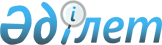 Астрахан аудандық мәслихатының 2018 жылғы 24 мамырдағы № 6С-37-3 "Астрахан ауданының аумағында жергілікті қоғамдастық жиналысының регламентін бекіту туралы" шешімінің күші жойылды деп тану туралыАқмола облысы Астрахан аудандық мәслихатының 2021 жылғы 14 сәуірдегі № 7С-7-4 шешімі. Ақмола облысының Әділет департаментінде 2021 жылғы 19 сәуірде № 8433 болып тіркелді
      "Құқықтық актілер туралы" Қазақстан Республикасының Заңына сәйкес, Астрахан аудандық мәслихаты ШЕШІМ ҚАБЫЛДАДЫ:
      1. Астрахан аудандық мәслихатының "Астрахан ауданының аумағында жергілікті қоғамдастық жиналысының регламентін бекіту туралы" 2018 жылғы 24 мамырдағы № 6С-37-3 (Нормативтік құқықтық актілерді мемлекеттік тіркеу тізілімінде № 6641 болып тіркелген) шешімінің күші жойылды деп танылсын.
      2. Осы шешім Ақмола облысының Әділет департаментінде мемлекеттік тіркелген күнінен бастап күшіне енеді және ресми жарияланған күнінен бастап қолданысқа енгізіледі.
      "КЕЛІСІЛДІ"
					© 2012. Қазақстан Республикасы Әділет министрлігінің «Қазақстан Республикасының Заңнама және құқықтық ақпарат институты» ШЖҚ РМК
				
      Астрахан аудандық
мәслихат сессиясының
төрағасы

А.Бейсенбенов

      Астрахан аудандық
мәслихатының хатшысы

М.Қожахмет

      Астрахан ауданының әкімдігі
